ПОЯСНИТЕЛЬНАЯ ЗАПИСКА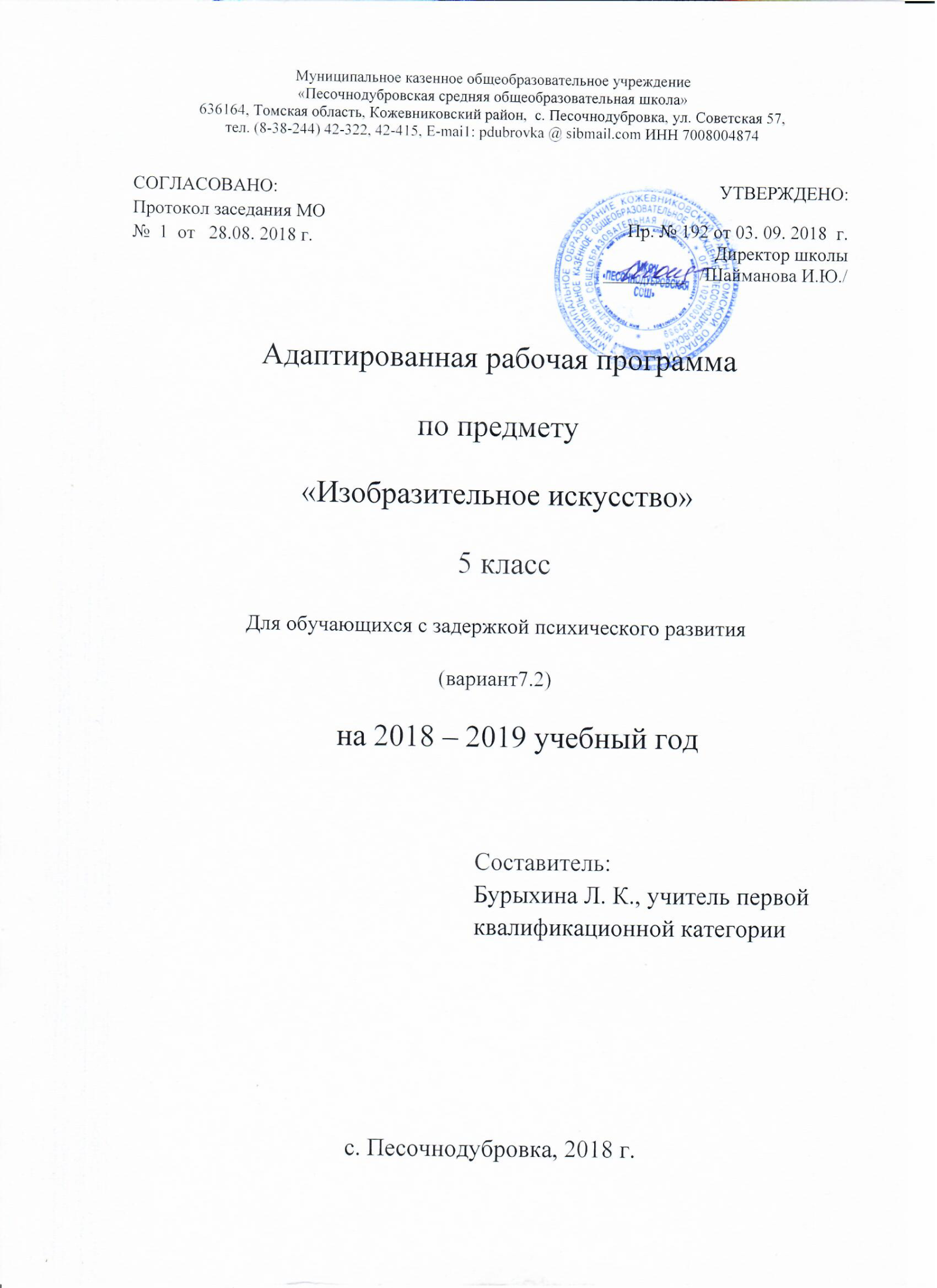 	Адаптированная рабочая программа по изобразительному искусству в 5 классе составлена на основе Федерального государственного образовательного стандарта основного общего образования (ФГОС ООО) обучающихся с ОВЗ и примерной адаптированной основной общеобразовательной программы основного общего образования обучающихся с ЗПР (вариант 7.2).                 Адаптированная рабочая программа для обучающихся с ограниченными возможностями здоровья (вариант 7.2) разработана на основе следующих нормативных документов:Федеральный закон от 29 декабря 2012 года №273-ФЗ «Об образовании в Российской Федерации»;Адаптированной образовательной программы основного общего образования МКОУ «Песочнодубровская  СОШ»; (Приказ № 102 от 31.08.2015г.)Устав МКОУ «Песочнодубровская СОШ»;Локальные акты школы. Программа отражает содержание обучения по предмету «Изобразительное искусство» с учетом особых образовательных потребностей обучающихся с задержкой психического развития (ЗПР).           Сущность специфических для варианта 7.2 образовательных потребностей в приложении к изучению предмета раскрывается в соответствующих разделах пояснительной записки, учитывается в распределении учебного содержания  по годам обучения и в календарно-тематическом планировании.Рабочая программа по ИЗО для 5 класса адаптирована для обучающихся с ограниченными возможностями здоровья 7.2      Коррекционные цели и задачи в образовательно-воспитательном процессе по изобразительному искусству  вытекают из трёх условий:1)  состояния зрительного анализатора;2)  психофизических особенностей ребёнка;3)  степени поражения центральной нервной системы.       Психофизические процессы:а)  ощущения и восприятия;      Цели и задачи:- формировать: целостность восприятия  (осмысленность, точность, избирательность), высоту порогов чувствительности; точность представлений, умения самостоятельно выполнять домашние задания, полноту восприятий;настойчивость, самостоятельность, дисциплинированность; привычку правильного поведения;- обучать: дифференцированности  восприятий, восприятию времени, ориентироваться в большом и малом пространстве; выделять в предмете главное, обобщать, исключать, рассуждать, анализировать, абстрагированию, критичности мышления; адекватно оценивать значимость результатов своей учебной и трудовой деятельности, осмысленному запоминанию, продуктивному запоминанию, добиваться понимания поставленной цели, задания, добиваться осмысленности выполнения задания;согласовывать свои эмоции и действия согласно ситуации, в которой находишься, дифференцировать чувства;-  развивать:  сенсорные возможности учащихся, константность восприятия, ощущения (вкусовые, обонятельные, слуховые, тактильные), остроту зрения, глазомер, восприятие пространства; наглядно-образное мышление, словесно-логическое мышление, мобильность и коммуникабельность, память и представление; произвольное внимание, устойчивость внимания;логическую память, словесно-логическую память, зрительную память; мимические и пантомимические мышцы.- совершенствовать:  цветоразличение, кинестетические ощущения и восприятия.Общая характеристика  В ходе педагогической деятельности происходит конкретизация предметных представлений, обучение использованию остаточного зрения и осязания. Важную роль  играет обучение ориентировке в большом и малом пространстве с учётом индивидуальных особенностей воспитанников, коррекция личностных качеств – самостоятельности, уверенности, коррекция речи.   Адаптированная программа по изобразительному искусству учитывает особенности познавательной деятельности учащихся, психофизические особенности развития детей Коррекционная  работа на уроках изобразительного искусства  определяется программным содержанием, составом обучающихся данного класса, степенью и характером нарушения зрения обучающихся, характером нарушения познавательной деятельности, конкретной темой урока.Место учебного предмета «Изобразительное искусство» в учебном планеВ соответствии с федеральным базисным учебным планом и примерными программами начального общего образования на предмет  «Изобразительное искусство»  в 5 классе отводится  34 часа в год по 1 часу в неделю.   Описание ценностных ориентиров содержания учебного предметаТема 5 класса – «Декоративно-прикладное искусство в жизни человека»- посвящена изучению группы декоративных искусств, в которых сильна связь с фольклором, с народными корнями искусства. Здесь в наибольшей степени раскрывается свойственный детству наивно-декоративный язык изображения, игровая атмосфера, присущая как народным формам, так и декоративным функциям искусства в современной жизни. При изучении тем этого года мы опираемся на традиции Воронежского края, в программу включено изучение воронежской керамики, народной игрушки, местных промыслов. Предусматривается художественно-эстетическое восприятие произведений народного декоративного искусства и окружающей действительности, а также практические художественные творческие задания, направленные на изучение и познание особенностей мастерства народных художников Воронежского края. Предусматривается чередование уроков индивидуального творчества учащихся и уроков коллективной работы. Последовательное выполнение тем и указанных в них задач уроков обеспечивает поступательное художественное развитие ребенка. Планируемые результаты изучения учебного предметаЛичностные, метапредметные и предметные результатыВ соответствии с принципиально новыми положениями и требованиями к результатам общего образования изучение содержания курса «Изобразительное искусство» направлено на освоение обучающимися личностных, метапредметных и предметных результатов.Личностные результаты отражают индивидуальные, личностные качества и потребности учащихся, нравственно-ценностные ориентации, личностные и гражданские позиции, которые должны быть сформированы в процессе освоения содержания курса ИЗО:• формирование патриотизма, чувства гордости за свою Родину, прошлое и настоящее многонационального народа России — создателя уникальных художественных творений, знание культуры своего народа, своих родных мест, бережное отношение к рукотворным памятникам старины, к поликультурному художественному наследию России, к художественным традициям;• формирование ответственного отношения к учению, готовности к самообразованию и саморазвитию на основе мотивации к учению и познавательной деятельности, открытие личностно значимого смысла содержания обучения, в том числе художественно-практической деятельности, включённости в решение вариативных заданий, учитывающих интересы и возможности учащихся (выбор любимых мотивов и образов, а также художественных материалов, наиболее подходящих для решения творческих задач);• формирование целостной художественной картины мира, целостного мировоззрения средствами изобразительного искусства через освоение произведений уникального народного прикладного искусства, современных художественных промыслов, классического и современного изобразительного искусства.Метапредметныерезультаты характеризуют уровень сформированности универсальных учебных действий (познавательные, регулятивные и коммуникативные) обучающихся, проявляющихся в познавательной и художественно-творческой деятельности:• умение самостоятельно определять цели своего обучения, ставить и формулировать для себя новые задачи обучения, развивать мотивы и интересы в своей познавательной деятельности, умение ориентироваться в художественном, смысловом и ценностном пространстве изобразительного  искусства, отражающего своё время, господствующие идеи, личность творца;• умение самостоятельно планировать пути достижение цели, в том числе и альтернативные (например, в опоре на основные этапы работы художника в цепочке взаимосвязанных последовательных действий: замысел - вариативный поиск образа в эскизах - выбор материала, техники исполнения - выполнение работы в материале, освоенные ранее на уроках), осознанно выбирать наиболее эффективные способы решения учебных, творческих и познавательных задач (ученик сам выбирает художественный материал для создания выразительного образа, организует самостоятельную поисковую исследовательскую деятельность по выбранной тематике, используя для этого книги, журналы, а также электронные ресурсы, учится самостоятельно работать с познавательной информацией);• умение ориентироваться в традиционном прикладном искусстве, самостоятельно или во взаимодействии со взрослыми (родители) осуществлять поиск ответов на вопросы поликультурного характера (сравнивать, уметь объяснять, в чём различие, например, жилища, одежды, предметов быта народов Севера и Средней Азии, чем это обусловлено и т. п.);• умение осознанно действовать в соответствии с планируемыми результатами, осуществлять контроль своей деятельности в процессе достижения результата, взаимный контроль в совместной деятельности (в процессе выполнения коллективных художественно-творческих работ);• умение оценивать результат — вариативное художественное решение поставленной учебной задачи, а также личные, творческие возможности при её решении, умение адекватно воспринимать оценку взрослого и сверстников;• умение принимать необходимое решение, осуществлять осознанный выбор в учебной и познавательной деятельности (выбор направления поисковой деятельности, традиционных образов и мотивов,  выбор наиболее эффективных способов осуществления творческой работы в материале);• умение на основе сравнительного анализа делать итоговые обобщения, устанавливать аналогии, классифицировать произведения классического и современного искусства по художественно-стилистическим признакам;• умение организовывать учебное сотрудничество и совместную деятельность с учителем и сверстниками (например, при создании общественно значимой творческой  работы в материале), умение договариваться в процессе распределения функций и ролей при выполнении совместных работ, находить общее решение на основе согласования позиций, отражающих индивидуальные интересы, аргументированно отстаивать своё мнение.Предметные результаты отражают, освоенный обучающимися в ходе изучения учебного предмета «Изобразительное искусство» опыт специфической для данной предметной области деятельности по получению нового знания, его преобразованию и применению, а также систему основополагающих элементов научного знания, лежащих в основе современной научной картины мира. Осознание древних корней, места и значения уникального народного (крестьянского) прикладного искусства в жизни отдельного человека и сообщества людей, территориально связанных между собой; умение использовать декоративные элементы, геометрические, растительные узоры для украшения предметов быта; использовать ритм и стилизацию форм для создания орнамента; передавать в собственной художественно-творческой деятельности специфику стилистики произведений народных художественных промыслов в России (с учётом местных условий).Формирование художественных знаний, умений и навыков предполагает, что обучающиеся 5 класcов должны знать:-истоки и специфику образного языка декоративно-прикладного искусства;-особенности уникального крестьянского искусства (традиционность, связь с природой, коллективное начало, масштаб космического в образном строе рукотворных вещей, множественность вариантов традиционных образов, мотивов, сюжетов);-семантическое значение традиционных образов, мотивов (древо жизни, конь, птица, солярные знаки);-несколько народных художественных промыслов России, а также народные промыслы Воронежского края, различать их по характеру росписи, пользоваться приёмами традиционного письма при выполнении практических заданий (Гжель, Хохлома, Городец).Обучающиеся должныуметь:различать по стилистическим особенностям декоративное искусство разных времён (например, Древнего Египта, Древней Греции, средневековой Европы);-различать по материалу, технике исполнения современные виды декоративно-прикладного искусства (художественное стекло, керамику, ковку, литьё, гобелен, батик и т.д.);-выявлять в произведениях декоративно-прикладного искусства (народного, классического, современного) связь конструктивных, декоративных, изобразительных элементов; единство материала, формы и декора.В процессе практической работы на уроках обучающиеся должны уметь:- пользоваться языком декоративно-прикладного искусства, принципами декоративного обобщения;-передавать единство формы и декора (на доступном для данного возраста уровне);- выстраивать декоративные, орнаментальные композиции в традиции народного искусства на основе ритмического повтора изобразительных или геометрических элементов;-создавать художественно-декоративные проекты предметной среды, объединённые единой стилистикой (предметы быта, мебель, одежда, детали интерьера определённой эпохи);-владеть практическими навыками выразительного использования фактуры, цвета, формы, объёма, пространства в процессе создания в конкретном материале плоскостных или объёмных декоративных композиций; -владеть навыками работы в конкретном материале (витраж, батик, роспись по стеклу или керамике, соленое тесто и т.п.). Содержание программы по предмету «Изобразительное искусство» Рабочая программа рассматривает следующее распределение учебного материала      В  теме «Древние корни народного искусства» обучающиеся знакомятся с народным (крестьянским) искусством, закладывающим фундамент для осознания специфики декоративно-прикладного искусства, истоков его образного языка и содержания.     Солярные знаки (декоративное изображение и их условно-символический характер). Древние образы в народном творчестве. Русская изба: единство конструкции и декора. Крестьянский дом как отражение уклада крестьянской жизни и памятник архитектуры. Орнамент как основа декоративного украшения. Праздничный народный костюм – целостный художественный образ. Различие национальных особенностей русского орнамента и орнаментов других народов России. Обрядовые действия народного праздника, их символическое значение. В процессе знакомства с достаточно разнообразными предметами крестьянского быта пятиклассники должны осознать, почему у декоративно-прикладного искусства именно такой способ выражения (т.к. язык знака символизирующего некую идею), совершенно непохожий на способы выражения в других видах искусства.      Отсюда форма изображения (обобщенно-лаконичная, условно выразительная, являющаяся элементом народного орнамента) и цвет (декоративно-плоскостное пятно) как символические знаки в языке народного искусства.      Разные виды народно-прикладного искусства: резьба и роспись по дереву, вышивка, народный костюм.Связь времен в народном искусствеДревние образы в современных народных игрушках Искусство Гжели. Городецкая роспись.Хохлома.Жостово. Роспись по металлу.Щепа. Роспись по лубу и дереву. Тиснение и резьба по бересте. Роль народных художественных промыслов в современной жизни.     В теме «Связь времен в народном искусстве» обучающиеся узнают формы бытования  народных традиций в современной жизни. Сознают общность современных традиционных художественных промыслов России, их истоки.     Древние образы в народных игрушках (Дымковская игрушка, Филимоновская игрушка, Каргопольская игрушка). Композиционное, стилевое и цветовое единство в изделиях народных промыслов (искусство Гжели, Городецкая роспись, Хохлома, Жостово, роспись по металлу, щепа, роспись по лубу и дереву, тиснение и резьба по бересте). Связь времен в народном искусстве.    Главные отличительные признаки изделий традиционных художественных промыслов (форма, материал, особенности росписи, цветовой строй, приемы письма, элементы орнамента). Следование традиции и высокий профессионализм современных мастеров художественных промыслов.     Единство материалов, формы и декора, конструктивных декоративных изобразительных элементов в произведениях народных художественных промыслов.Язык пластических искусств и художественный образЗачем людям украшения Роль декоративного искусства в жизни древнего общества Одежда «говорит» о человеке Коллективная работа «Бал в интерьере дворца»О чём рассказывают нам гербы и эмблемы Роль декоративного искусства в жизни человека и общества.     В теме «Декор – человек – общество, время» обучающиеся узнают о роли декоративных искусств в жизни общества, в различении людей по социальной принадлежности, в выявлении определенных общностей людей. Декор вещи как социальный знак, выявляющий, подчеркивающий место человека в обществе.    Влияние господствующих идей, условий жизни людей разных стран и эпох на образный строй произведений декоративно-прикладного искусства.    Особенности декоративно-прикладного искусства Древнего Египта, Китая, Западной Европы XVII века.Виды и жанры изобразительного искусстваСовременное выставочное искусство  Ты сам - мастер декоративно-прикладного искусства.Требования к уровню подготовки обучающихся  5 классаобучающиеся должны знать:Истоки и специфику образного языка декоративно-прикладного искусства;Особенности уникального крестьянского искусства (традиционность, связь с природой, коллективное начало, масштаб космического в образном строе рукотворных вещей, множественность вариантов традиционных образов, мотивов, сюжетов);Семантическое значение традиционных образов, мотивов (древо жизни, конь, птица, солярные знаки);Несколько народных художественных промыслов России, различать их по характеру росписи, пользоваться приемами художественного письма при выполнении практических заданий (Гжель, Хохлома, Городец, Жостово).обучающиеся должны уметь:Различать по стилистическим особенностям декоративное искусство разных времен (например, Древнего Египта, Древней Греции, Китая, средневековой Европы, Западной Европы 17в.);Различать по материалу, техники исполнения современное декоративно-прикладное искусство (художественное стекло, керамика, ковка, литьё, гобелен и т. д.);Выявлять в произведениях декоративно-прикладного искусства (народного, классического, современного) связь конструктивных, декоративных, изобразительных элементов; единство материала, формы и декора.обучающиеся должны:Умело пользоваться языком декоративно-прикладного искусства, принципами декоративного обобщения; Передавать единство формы и декора (на доступном для данного возраста уровне);Умело выстраивать декоративные, орнаментальные композиции в традиции народного искусства на основе ритмического повтора изобразительных или геометрических элементов;Создавать художественно-декоративные проекты предметной среды, объединенные единой стилистикой (предметы быта, мебель, одежда, детали интерьера определенной эпохи).1.2 Учебно-методическое обеспечение1.  Учебник: Н.А.Горяева, О.Островская. «Изобразительное искусство. Декоративно-прикладное  искусство в жизни человека. 5 класс» под редакцией Б.М. Неменского, - М.: Просвещение, 2015.-192 с.2.  Электронные приложения к учебнику (1DVD), авторы – составители: О.А. Коблова, И.Б. Полякова.3. Н.А.Горяева. «Твоя мастерская. Рабочая тетрадь.5 класс»,- М.: Просвещение, 2015.-40 с./4. Пособие для учителей общеобразовательных учреждений/(Б.М. Неменский, Л.А. Неменская, Н.А. Горяева, А.С. Питерских). – М.: Просвещение, 2013Календарно-тематическое планированиеСодержаниеКол-во часов«Древние корни народного искусства» 9«Связь времен в народном искусстве»8«Декор - человек, общество, время»10«Декоративное искусство в современном мире».7Всего 34№ урокаТема урокаТема урокаТема урокаТема урокаВиды деятельностиВид контроляКол-во часовдатаI четверть «Древние корни народного искусства»I четверть «Древние корни народного искусства»I четверть «Древние корни народного искусства»I четверть «Древние корни народного искусства»I четверть «Древние корни народного искусства»I четверть «Древние корни народного искусства»1.Древние образы в народном искусствеДревние образы в народном искусствеДревние образы в народном искусствеВыполнение рисунка на тему древних образов в узорах вышивки, росписи, резьбе по дереву (древо жизни, мать-земля, птица, конь, солнце).Выполнение рисунка на тему древних образов в узорах вышивки, росписи, резьбе по дереву (древо жизни, мать-земля, птица, конь, солнце).Текущий контроль и самоконтроль.12.Дом-космос. Убранство русской избыДом-космос. Убранство русской избыДом-космос. Убранство русской избыСоздание эскиза декоративного убранства избы.Создание эскиза декоративного убранства избы.Текущий13Интерьер Крестьянского дома Внутренний мир русской избыИнтерьер Крестьянского дома Внутренний мир русской избыИнтерьер Крестьянского дома Внутренний мир русской избыИзображение внутреннего убранства русской избы с включением деталей крестьянского интерьера (печь, лавки, стол) .Изображение внутреннего убранства русской избы с включением деталей крестьянского интерьера (печь, лавки, стол) .Текущий14.Конструкция и декор предметов народного бытаКонструкция и декор предметов народного бытаКонструкция и декор предметов народного бытаВыполнение эскиза декоративного убранства предметов крестьянского быта (ковш, прялка, валек и т. д.).Выполнение эскиза декоративного убранства предметов крестьянского быта (ковш, прялка, валек и т. д.).Текущий15.Русская вышивкаРусская вышивкаРусская вышивкаСоздание эскиза вышитого полотенца по мотивам народной вышивки.Создание эскиза вышитого полотенца по мотивам народной вышивки.Текущий16-7. Народная одежда.Народный праздничный костюм. Народная одежда.Народный праздничный костюм. Народная одежда.Народный праздничный костюм.Создание эскизов народного праздничного костюма (женского или мужского).Создание эскизов народного праздничного костюма (женского или мужского).Текущий 28.Народные праздничные обряды.Народные праздничные обряды.Народные праздничные обряды.Подбор загадок, пословиц, поговорок, народных песен к конкретному народному празднику (по выбору).Подбор загадок, пословиц, поговорок, народных песен к конкретному народному празднику (по выбору).Текущий 12 четверть «Связь времён в народном искусстве»2 четверть «Связь времён в народном искусстве»2 четверть «Связь времён в народном искусстве»2 четверть «Связь времён в народном искусстве»2 четверть «Связь времён в народном искусстве»2 четверть «Связь времён в народном искусстве»2 четверть «Связь времён в народном искусстве»1-3.Древние образы в современных народных игрушкахДревние образы в современных народных игрушкахДревние образы в современных народных игрушках Создание из глины (пластилина) своего образа игрушки. Создание из глины (пластилина) своего образа игрушки.Текущий34.Искусство ГжелиИскусство ГжелиИскусство ГжелиИзображение выразительной посудной формы  с гжельской росписью.Изображение выразительной посудной формы  с гжельской росписью.Текущий15.Городецкая росписьГородецкая росписьГородецкая росписьВыполнение эскиза одного из предметов быта (доска для резки хлеба, подставка под чайник, коробочка), украшение его традиционными элементами и мотивами городецкой росписи.Выполнение эскиза одного из предметов быта (доска для резки хлеба, подставка под чайник, коробочка), украшение его традиционными элементами и мотивами городецкой росписи.Текущий16.ХохломаХохломаХохломаУкрашение ложки его травным орнаментом  Форма предмета предварительно тонируется желто-охристым цветом.Украшение ложки его травным орнаментом  Форма предмета предварительно тонируется желто-охристым цветом.Текущий17.Жостово. Роспись по металлуЖостово. Роспись по металлуЖостово. Роспись по металлуВыполнение фрагмента по мотивам жостовской росписи, включающего крупные формы цветов.Выполнение фрагмента по мотивам жостовской росписи, включающего крупные формы цветов.Текущий18.Щепа. Роспись по лубу и дереву.Щепа. Роспись по лубу и дереву.Щепа. Роспись по лубу и дереву.1. Создание эскиза одного из предметов промысла, украшение этого предмета в стиле данного промысла.1. Создание эскиза одного из предметов промысла, украшение этого предмета в стиле данного промысла.Текущий19.Роль народных художественных промыслов в современной жизни.Роль народных художественных промыслов в современной жизни.Роль народных художественных промыслов в современной жизни.Участие в выступлениях поисковых групп, в занимательной викторине.Участие в выступлениях поисковых групп, в занимательной викторине.Текущий13 четверть «Декор — человек, общество, время»3 четверть «Декор — человек, общество, время»3 четверть «Декор — человек, общество, время»3 четверть «Декор — человек, общество, время»3 четверть «Декор — человек, общество, время»3 четверть «Декор — человек, общество, время»1-2.Зачем людям украшенияЗачем людям украшенияЗачем людям украшения  Выполнение особенностей декора костюма людей разного статуса и разных стран.  Выполнение особенностей декора костюма людей разного статуса и разных стран.Текущий23-4.Роль декоративного искусства в жизни древних обществРоль декоративного искусства в жизни древних обществРоль декоративного искусства в жизни древних обществ1.Выполнение эскиза украшения (солнечного ожерелья, подвески, нагрудного украшения-пектора-ли, браслета и др.) 1.Выполнение эскиза украшения (солнечного ожерелья, подвески, нагрудного украшения-пектора-ли, браслета и др.) Текущий25.Декоративное искусство Древней ГрецииДекоративное искусство Древней ГрецииДекоративное искусство Древней Греции1.Выполнение эскиза  в чернофигурном или краснофигурном стиле.1.Выполнение эскиза  в чернофигурном или краснофигурном стиле.Текущий16-7.О чём рассказывают гербы и эмблемы.О чём рассказывают гербы и эмблемы.О чём рассказывают гербы и эмблемы.1.Создание эскиза собственного герба, герба своей семьи.1.Создание эскиза собственного герба, герба своей семьи.Текущий28.Декоративное искусство Западной Европы 17 века Декоративное искусство Западной Европы 17 века Декоративное искусство Западной Европы 17 века интерьера, мебели, предметов быта. интерьера, мебели, предметов быта. Текущий19-10.Одежда «говорит о человеке»Одежда «говорит о человеке»Одежда «говорит о человеке»Создание  костюма придворной знати и  простых горожан.Создание  костюма придворной знати и  простых горожан.Текущий211.Роль декоративного искусства в жизни человека и общества.Роль декоративного искусства в жизни человека и общества.Роль декоративного искусства в жизни человека и общества.Выполнение различных аналитически-творческих заданий, например рассмотреть костюмы и определить их владельцев..Выполнение различных аналитически-творческих заданий, например рассмотреть костюмы и определить их владельцев..Текущий14 четверть «Декоративное искусство в современном мире»4 четверть «Декоративное искусство в современном мире»4 четверть «Декоративное искусство в современном мире»4 четверть «Декоративное искусство в современном мире»4 четверть «Декоративное искусство в современном мире»4 четверть «Декоративное искусство в современном мире»1-2.Современное выставочное искусство.Современное выставочное искусство.Современное выставочное искусство.Выполнение эскиза витража.Выполнение эскиза витража.Текущий23-4.Современное выставочное искусство.Современное выставочное искусство.Современное выставочное искусство.Создание эскиза вазы из стекла.  Создание эскиза вазы из стекла.  текущий25-6.Ты сам-мастерТы сам-мастерТы сам-мастер Выполнение аппликации  мозаика (обрывная бумага, яичная скорлупа).  Выполнение аппликации  мозаика (обрывная бумага, яичная скорлупа). текущий27-8.Ты сам-мастерТы сам-мастерТы сам-мастерДекорирование карандашницы (нитки, пластилин, природный материал)Декорирование карандашницы (нитки, пластилин, природный материал)текущий2 9.Создание декоративной композиции.Создание декоративной композиции.Создание декоративной композиции.Выполнение рисунка в творческой командеВыполнение рисунка в творческой команде1